UJIAN AKHIR SEKOLAH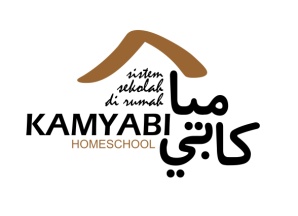 SEMESTER 2 TAHUN 2013/2014Pelajaran	: ipaWaktu	: 90 MenitKelas	: iII (tiga)PETUNJUK1. Sebelum mengerjakan baca Surat Al Fatihah, shalawat kepada Nabi SAW, dan Berdoa2. Baca Soal dengan tenang dan teliti3. Kerjakan Ujian sesuai waktu yang ditentukan dengan jujurA.  Berilah tanda silang (x) pada a, b, c atau d untuk jawaban yang paling bena
1. Makhluk hidup yang dapat bergerak tetapi tidak dapat berpindah adalah …a. Manusia       b. Hewan     c. Tumbuhan         d. Cacing

2. Perubahan makhluk hidup menuju kedewasaan disebut …
a. Perkembangan   b.Tumbuhan   c. Tumbuh dewasa     d.Pertumbuhan 
    
3. Dibawah ini yang termasuk ciri dari makhluk hidup adalah …
a. Bernafas    b. Mengalir      c. Besar    d. Mandi 
    
4. Kelompok hewan yang berjalan dengan keempat kakinya adalah …
a. Burung, unta, ayam kalkun     b. Gajah, merpati, singa
c. Kucing, kuda, kambing          d. Burung, ayam, sapi 
    
5. Berikut ini tumbuhan berbatang bulat dan tak bercabang adalah …
a. Kelapa     b. Mangga     c. Apel     d. Padi 

6. Ciri – ciri benda bergerak menggelinding adalah …
a. Melompat lurus ke atas     b. Berputar sambil berpindah 
c. Meluncur lurus ke bawah   d. Melayang di atas permukaan 
    
7. Benda yang jatuh dan membentur benda lain lalu kembali bergerak ke atas disebut …
a. Menggelinding    b. Mengalir     c. Memutar     d. Memantul 
    
8. Gerak yang selalu mengarah ke bawah menuju bumi disebut …
a. Gerak jatuh    b. Gerak melompat    c. Gerak memantul   d. Gerak meluncur 
    
9. Keadaan udara pada suatu tempat dalam waktu tertentu disebar …
a.  Iklim     b. Musim     c.  Keadaan langit     d. Cuaca 
    
10. Matahari bersinar terang, menunjukkan bahwa cuaca sedang …
a. Cerah     b. Mendung    c. Hujan    d. Berawan 
    
11. Langit berwarna hitam menandakan …
a. Cuaca terang   b. Cuaca cerah  c. Akan turun hujan   d. Cuaca berawan 
    
12. Energi yang dimiliki oleh mobil mainan dihasilkan oleh …
a. Roda-rodanya          b. Bahan pembuatannya
c. Baterai di dalamnya   d. Tembaga di dalamnya
    
13. Kemampuan suatu benda untuk melakukan kerja disebut …
a. Usaha     b. Energi    c.Gerak    d. Wujud 
    
14. Diantara makanan berikut ini yang menjadi sumber energi bagi tubuh kita adalah …
a. Nasi    b. Bayam    c. Jeruk    d. Air 
    
15. Permukaan bumi terdiri dari …
a. Daratan dan lautan    b. Daratan dan pegunungan
c. Sungai dan danau     d. Daratan dan sungai 
    
16. Berikut ini yang termasuk daratan adalah …
a.  Gunung, danau dan sawah       b.  Gunung, lembah dan hutan
c.  Lautan, sungai dan danau        d.    Sungai, lautan dan gunung
    
17. Benda berbentuk bola yang menyerupai bentuk bumi di sebut …   
a. Bola   b. Planet    c. Globe    d. Peta 
    
18. Pada umumnya, sungai bermuara ke …
a. Gunung    b. Danau   c. Laut      d. Sungai 
    
19. Salah satu usaha mengatasi erosi adalah …
a. Terasering    b. Tumpang sari   c. Polusi    d. Reboisasi 

20. Salah satu hewan langka yang  hamper punah yang patut dilindungi yaitu …
a. Sapi   b. Buaya    c. Serangga   d. Badak bercula satu 

B. Isilah titik-titik dibawah ini dengan benar !
21.    Alat yang dipasang pada kendaraan agar mudah menggelinding disebut …
22.    Benda jatuh dari tempat yang … ke tempat yang rendah
23.    Olah raga yang menantang dilakukan di atas aliran sungai yang deras adalah …
24.    Energi adalah kemampuan benda untuk melakukan …
25.    Udara yang berhembus di sebut … 
26.    Daerah paling dingin didunia adalah …
27.    Putaran kincir angin bisa dimanfaatkan untuk pembangkit …
28.    Penanaman kembali hutan yang gundul di sebut …
29.    Sumber daya alam yang dimanfaatkan sebagai bahan pakaian adalah …
30.    Sumber energi terbesar di bumi adalah …

C.    Jawablah pertanyaan-pertanyaan berikut ini !
31.    Tuliskan pengertian energi !

32.    Baiamana pengaruh cuaca terhadap kehidupan manusia !

33.    Sebutkan faktor – factor yang mempengaruhi gerak benda !

34.    Sebutkan 2 cara melestarikan sumber daya alam !

35.    Sebutkan 3 sumber daya alam yang kamu ketahui ! 